降水和降水的分布     学习目标：1.说出降水与人类生活和生产的关系。2.学会阅读世界年降水量分布图，并能够说出世界降水分布的差异。3.读降水柱状图说出降水的变化规律。请同学们预习《气温与气温的分布》内容，并根据要求独立完成下列内容：一、基础梳理1、降水是从大气中降落到地面的水汽凝结物的总称，包括液态的______，固态的___ 、___   等，其中降______是降水的主要形式。注意：雾因为没有降落到地面，所以不属于降水！2、测量降水量的基本仪器称为_____，测量单位一般采用_______ 。3、一年中的降水总量，就是年降水量，它影响着当地的干湿程度。例如年降水量在800毫米以上地区，会比较_______；而200毫米以下的地区，就很______。看课本P56，读图3-21“世界年平均降水量分布”图，探究世界降水的分布规律。1、年降水量在2000mm以上的地区分布在_______，_______，_________等大洲的         ______________﹝纬线﹞附近。2、沿120°E经线，从赤道向南北两极，年降水量的数值是怎样变化的？              _______________________________ 。3、根据1，2题，说说世界年降水量分布沿纬度变化有什么规律？_________________________________________________。4、以亚洲，南美洲或澳大利亚为例，对比南北回归线大陆东岸降水        ，西岸降水        。5、沿45°N纬线，从欧洲西部到中亚，东亚地区，年降水量是怎样变化的？欧洲西部年降水量____________，中亚地区年降水量______________，东亚年降水量___________。6.根据第5题，说说北半球温带大陆地区降水分布有什么规律？___________________________________________。二、组长检查预习情况，然后围绕重难点知识交流讨论，若还有疑问可问其他组同学或老师         三、学习方法指导学习小结：世界降水量的空间分布存在差异。赤道地区降水多，两极地区降水少；中纬度沿海地区降水多，内陆地区降水少；南北回归线附近一般大陆东岸降水较多，大陆西岸降水较少。（三多三少）四、预习反馈：1、降水的主要形式是﹝  ﹞A降雪        B降雨         C冰雹             D霜降2、世界降水最丰富的地区在﹝  ﹞A南北回归线大陆东岸 B温带大陆东西沿海地区  C 赤道附近地区  D南北两极地区3.世界年降水量分布的一般规律是（     ）A.从赤道向两极逐渐减少        B.从赤道向两极逐渐增多C.南北回归线附近大陆东岸降水少   D.赤道附近降水多，两极地区降水少4.关于地形因素对降水影响的说法，正确的是（     ）A.迎风坡气流被抬升，降水多     B.迎风坡气流被抬升，降水少C.背风坡气流下沉，降水多      D.背风坡气流被抬升，降水少5.亚欧大陆的温带地区自西向东降水变化规律是（     ）A.多→少        B.少→多         C.多→少→多         D.少→多→少6.下列地区中，年降水量最大的是（     ）A.赤道地区                         B.撒哈拉沙漠地区C.亚洲东部                         D.温带地区大陆内部7.一个地方降水量的多少，主要受_________ 、___________和______影响。8.通常情况下，山地的________坡降水多，_________坡降水少。9.下图是四个地点的降水情况，看看有没有一处和你学校所在地区的情况是一样的，仔细读图想一想，完成下列各题。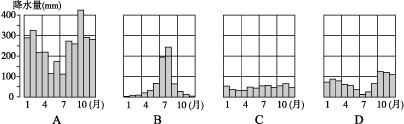 (1)         图各月的降水量都很多，最多的月份在　　　毫米以上。(2)         图降水的季节分配最不均匀，最多月和最小月相差约　　　毫米。(3)         图各月降水量适中，而且分布比较均匀。(4)降水的季节分配刚好相反的是　　　图和　　　图。10.下图，甲、乙两地在北半球，根据两地的年降水量的月份分配，完成下列各题。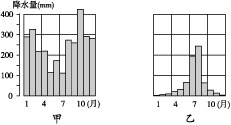 (1)甲地降水量最多的是　　　月；乙地降水最多的是　　　月。(2)甲地降水量在100毫米以上的有　　　个月；年降水量在　　　毫米以上，说明该地                 。乙地月降水量在100毫米以上的有　　　个月，说明该地降水的季节变化是                                   。(3)仅从降水方面考虑，甲地的房屋建筑式样应注意_______________________。